KARTA ZGŁOSZENIA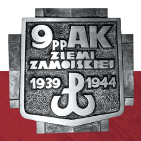 FESTIWAL PIOSENKI PARTYZANCKIEJAkceptuję regulamin Festiwalu oraz wyrażam zgodę na przetwarzanie wizerunku zgłaszanej osoby 
w celach realizacji oraz promocji przeglądu przez ŚZŻAK Okręg Zamość.podpis osoby zgłaszającejIMIĘ I NAZWISKO WYKONAWCY (WYKONAWCÓW)/ NAZWA ZESPOŁUINFORMACJE O UCZESTNIKU (UCZESTNIKACH)/ZESPOLEZGŁASZAJĄCY (w przypadku, gdy uczestnika zgłasza instytucja)nazwa:adres:e-mail:telefon:opiekun artystyczny:DANE DOTYCZĄCE WYKONYWANYCH UTWORÓWtytuł:rodzaj akompaniamentu:tytuł:rodzaj akompaniamentu:ZAPOTRZEBOWANIE SPRZĘTOWE, INFORMACJE DODTKOWE